הסברה מבית לבית בנושא הפרדת פסולת למחזורבשעה טובה הצטרף הפח הכתום עבור פסולת האריזות למשפחת פחי המחזור ביישובי המועצה שלנו.במהלך השבועות הקרובים, בשעות אחה"צ- 16:00-21:00, יעברו צוותי הדרכה מטעם המועצה, ביישובי המועצה וידריכו את המשפחות לגבי איסוף פסולת האריזות, מיקום הפחים הכתומים ביישוב ומה זורקים לכל פח. המדריכים ילבשו חולצה לבנה עם לוגו המועצה וציור של החתול הכתום.נצלו את ההזדמנות ללמוד, להבין ולהצטרף למהפכת הפסולת בארץ, להפיכת מטרד למשאב.בברכה,מחלקת איכות סביבה ותברואה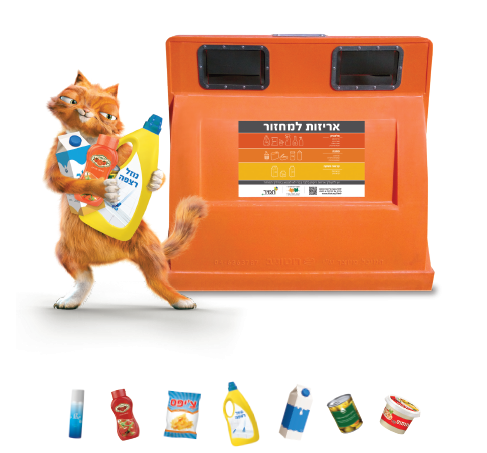 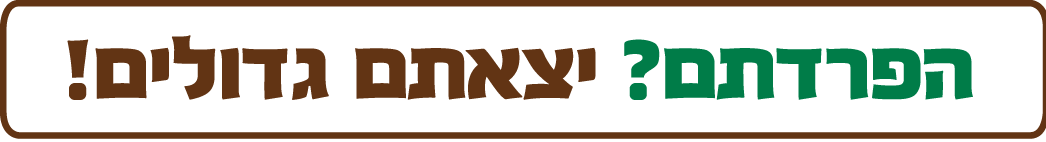 